Печатное средство массовой информации Богдановского сельского поселенияХолм-Жирковского района Смоленской области«НАРОДНОЕ СЛОВО»      5  сентября 2019 года  № 4(9)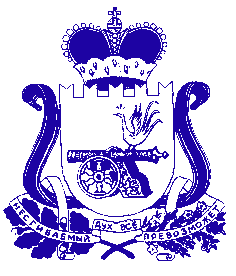 СОВЕТ ДЕПУТАТОВ БОГДАНОВСКОГО СЕЛЬСКОГО ПОСЕЛЕНИЯХОЛМ-ЖИРКОВСКОГО РАЙОНА СМОЛЕНСКОЙ ОБЛАСТИР Е Ш Е Н И Еот 05.08.2019  № 27Об исполнении бюджета муниципального образованияБогдановского сельского поселенияХолм-Жирковского районаСмоленской области  за 1 полугодие 2019 года.            Заслушав и обсудив информацию  специалиста 1 категории Администрации  Богдановского сельского поселения Холм-Жирковского района  Смоленской области Шарыкиной Е.П. «Об исполнении бюджета муниципального образования Богдановского сельского поселения Холм-Жирковского района Смоленской области за 1 полугодие  2019 года, решение постоянной комиссии по  бюджету, налогам и финансам,  Совет депутатов Богдановского сельского поселения Холм-Жирковского района Смоленской области               Р Е Ш И Л:               Отчет об исполнении бюджета  муниципального образования Богдановского сельского поселения  Холм-Жирковского района Смоленской области за  полугодие 2019 года по доходам  в сумме  2 018 880,89  рублей  48,1 %  к годовому назначению 4 198 500,00 рублей и по расходам в сумме 1 669 618,37 рублей 37,3 % к годовому плану 4476 605,28 рублей принять к сведению. С превышением доходов над расходами (профицит в сумме 349,2 тыс.рублей)Глава муниципального образования Богдановского сельского поселенияХолм-Жирковского района Смоленской области                                                                        В.М. ПерсидскийПОЯСНИТЕЛЬНАЯ ЗАПИСКАк отчету об исполнении  местного бюджета                                                          Раздел 1.Общие итоги  исполнения  доходной  части  бюджета.Исполнение бюджета по доходам на 01.07.2019 года характеризуются следующими показателями:Всего на 2019 год доходов запланировано 4 198,5 тыс. рублей, на 01.07.2019 фактически исполнено 2018,9 тыс. рублей или 48,1 %. По сравнению с прошлым годом наблюдается увеличение доходной части на 131,4 тыс.рублей.В отчетном периоде исполнение бюджета по налоговым и неналоговым доходам  выполнено  на 45,9 %  (план 1714,7  факт 787,5)  увеличение доходов на 90,2 тыс.рублей, по сравнению с 2018 годом, увеличение составило  11,4 %  (план  1650,6 тыс.рублей, факт 697,3 тыс.рублей).Исполнение фактических поступлений обеспечено за счет основных доходных источников: Доходы от уплаты акцизов на дизельное топливо, подлежащие распределению между бюджетами субъектов Российской Федерации и местными бюджетами с учетом установленных дифференцированных нормативов отчислений в местные бюджеты запланированы в 2019 году в объеме 431,4 тыс. рублей на 01.07.2019 года  фактически поступило 293,6  тыс. рублей  или 68,0 % к плану 2019г.Доходы от уплаты акцизов на моторные масла для дизельных и (или) карбюраторных (инжекторных) двигателей, подлежащие распределению между бюджетами субъектов Российской Федерации и местными бюджетами с учетом установленных дифференцированных нормативов отчислений в местные бюджеты,  запланированы в 2019 году в объеме 3,0 тыс. рублей на 01.07.2019 года  фактически поступило 2,21,0 тыс. рублей или 73,3 %  к плану 2019 г.Доходы от уплаты акцизов на атомобильный бензин, подлежащие распределению между бюджетами субъектов Российской Федерации и местными бюджетами с учетом  установленных дифференцированных нормативов отчислений в местные бюджеты запланированы в 2019 году в объеме  835,4 тыс. рублей на 01.07.2019 года  фактически поступило 406,9тыс. рублей или 48,7 % к плану 2019 г.Доходы от уплаты акцизов на прямогонный бензин, подлежащие распределению между бюджетами субъектов Российской Федерации  и местными бюджетами с учетом установленных дифференцированных нормативов отчислений в местные бюджеты запланированы в 2019 году в объеме  -79,5 тыс. рублей на 01.07.2019 года  фактически поступило  -55,9 тыс. рублей или  70,3 % к плану 2019г.Налог на доходы физических лиц с доходов, источником которых является налоговый агент, за исключением доходов, в отношении которых исчисление и уплата налога осуществляются в соответствии со статьями 227, 227.1 и 228 Налогового кодекса Российской Федерации  запланирован в 2019 году в объеме  211,2 тыс. рублей на 01.07.2019 года  фактически поступило 118,3 тыс. рублей или 56,01 % к плану 2019 г.Налог на имущество физических лиц, взимаемый по ставкам, применяемым к объектам налогообложения, расположенным в границах сельских поселений (сумма платежа (перерасчеты, недоимка и задолженность по соответствующему платежу, в том числе по отмененному) запланирован в 2019 году в объеме  45,2 тыс. рублей  на 01.07.2019 года  фактически поступило 1,7 тыс. рублей  или  3,8 % к плану 2019 г.	Налог на имущество физических лиц, взимаемый по ставкам, применяемым к объектам налогообложения, расположенным в границах сельских поселений (пени по соответствующему платежу) запланирован в 2019 году в объеме 0 тыс. рублей на 01.07.2019 года  фактически поступило 0,1 тыс. рублей или 0 % к плану 2019 г.Земельный налог с организаций, обладающих земельным участком, расположенным в границах сельских поселений (сумма платежа (перерасчеты, недоимка и задолженность по соответствующему платежу, в том числе по отмененному) запланирован в 2019 году в объеме 6,2 тыс. рублей на 01.07.2019 года  фактически поступило 7,5 тыс. рублей или 121,0 % к плану 2019 г.Земельный налог с организаций, обладающих земельным участком, расположенным в границах сельских поселений (пени по соответствующему платежу) запланирован в 2019 году в объеме 0 тыс. рублей на 01.07.2019 года  фактически поступило 0,1 тыс. рублей или 0 % к плану 2019 г.Земельный налог с физических лиц, обладающих земельным участком, расположенным в границах сельских поселений (сумма платежа (перерасчеты, недоимка и задолженность по соответствующему платежу, в том числе по отмененному) запланирован в 2019 году в объеме  261,8 тыс. рублей на 01.07.2019 года  фактически поступило 9,3 тыс. рублей или 3,6 % к плану 2019 г. 	Земельный налог с физических лиц, обладающих земельным участком, расположенным в границах сельских поселений (пени по соответствующему платежу) запланирован в 2019 году в объеме 0 тыс. рублей на 01.07.2019 года  фактически поступило 0,6 тыс. рублей или 0 % к плану 2019 г.Доходы от сдачи в аренду имущества, находящегося в оперативном управлении органов управления  сельских поселений и созданных ими учреждений (за исключением имущества муниципальных автономных учреждений) запланированы в 2019 году в объеме 0 тыс. рублей на 01.07.2019 года  фактически поступило 3,0  тыс. рублей или 0 % к плану 2019 г.	Уровень налоговых и неналоговых доходов в общем объеме доходов составил –39,0 %, доля привлеченных средств, в виде безвозмездных поступлений составила – 61,0 % (на 01.07.2018 года налоговые и неналоговые доходы составляли 36,9 %, привлеченные средства 63,1 %).Безвозмездные поступления запланированы в 2019 году в объеме 2 483,8тыс. рублей, на 01.07.2019 г. фактически поступило 1231,4 тыс. рублей или 49,6 % к плану 2019 г.Поступили:-	дотации на выравнивание уровня бюджетной обеспеченности бюджета района 1216,3 тыс. рублей,             - Субвенции бюджетам поселений на осуществление первичного воинского учета – 15,1 тыс. рублей.Раздел 2. Исполнение расходной части бюджета на  01.07 .2019 года.Расходы бюджета на 2019 год определены в сумме 4476,6 тыс. рублей. на 01.07.2019 г. исполнены в сумме 1669,6  тыс. рублей, или на 37,3 % к годовому плану.Раздел 2.1. "Общегосударственные вопросы"По подразделу 0102 «Функционирование высшего должностного лица органа местного самоуправления» на 2019 года предусмотрены ассигнования в размере 488,4 тыс. рублей, на 01.07.2019 г. фактические расходы составили 368,6 тыс.рублей или 75,5 %.(Заработная плата 283,1 тыс. руб., начисления на заработную плату 85,5 тыс. руб.)По подразделу 0104 «Функционирование местных администраций» на 2019 год предусмотрены ассигнования в размере 1 985,8 тыс.рублей, на 01.07.2019 г. фактические расходы составили 815,0 тыс.рублей или 41,0 % ( заработная плата548,5 тыс. руб., начисления на заработную плату 165,8 тыс. рублей, услуги связи 9,9 тыс. руб. ,коммунальные услуги 15,5 тыс. руб. ,работы услуги по содержанию имущества 7,4 тыс. руб. ,прочие работы , услуги 26,5 тыс. руб., увеличение стоимости материальных запасов 39,0 тыс. руб., прочие расходы 2,3 тыс. рублей).По подразделу 0106 «Обеспечение деятельности финансовых органов» на 2019 год предусмотрены ассигнования в размере 21,6 тыс. рублей, на 01.07.2019 г. фактические расходы составили 21,6 тыс. рублей или 100 % ( оплата контрольно-ревизионной комиссии, перечисления другим бюджетам бюджетной системы)По подразделу 0107 «Обеспечение проведения выборов и референдумов» на 2019 год предусмотрены ассигнования  в  размере 79,7 тыс.рублей, на 01.07.2019 г.фактические расходы составили 79,7 тыс. рублей, что составило 100 %.Раздел 2.2. «Национальная  оборона»По подразделу  0203  «Мобилизационная и вневойсковая подготовка» на 2019 год  предусмотрены  ассигнования  в  размере 51,2 тыс. рублей.  На 01.07.2019   фактические расходы  составили  15,1 тыс. руб.  (заработная  плата 11,6 тыс. руб., начисления на заработную плату 3,5 тыс. руб., увеличение стоимости материальных запасов 0 тыс. руб.)Раздел 2.3. «Национальная экономика»         По разделу 0409 «Дорожное хозяйство(дорожные фонды)» на 2019 г. предусмотрены ассигнования в сумме 1365,3 тыс. рублей, фактические расходы составили 274,1 тыс. рублей, что составило 20,1 %                              Раздел 2.4. «Жилищно-коммунальное хозяйство»             По  подразделу 0501 «Обеспечение мероприятий в области жилищно-коммунального хозяйства» на 2019 год  предусмотрены ассигнования в размере 12,0 тыс.рублей,  на 01.07.2019 г.фактические расходы  составили 0 тыс.рублей, что составило 0%По подразделу 0502 «Благоустройство» на 2019 год предусмотрены ассигнования  в  размере 106,3 тыс.рублей, на 01.07.2019 г.фактические расходы составили 10,9 тыс. рублей, что составило 10,3%.По подразделу 0503 «Благоустройство» на 2019 год предусмотрены ассигнования  в  размере 365,4 тыс.рублей, на 01.07.2019 г.фактические расходы составили 86,8 тыс. рублей, что составило 23,7%.Раздел 3. Источники внутреннего финансирования дефицита бюджетаДефицит бюджета утвержден на 2019 год в размере 0 тыс.рублей, с   учетом изменений дефицит на 01.07.2019 г. составил 278,1 тыс.рублей. Превышение доходов над расходами (профицит 349,3тыс.рублей). Фактический остаток средств на расчетном счете на 01.07.2019 года – 860,3 тыс.рублей. В том числе:-собственных средств -860,3 тыс.рублей.СОВЕТ ДЕПУТАТОВ БОГДАНОВСКОГО СЕЛЬСКОГО ПОСЕЛЕНИЯХОЛМ-ЖИРКОВСКОГО РАЙОНА СМОЛЕНСКОЙ ОБЛАСТИР Е Ш Е Н И Еот 05.08.2019  № 28        Рассмотрев предложение Администрации Богдановского сельского поселения Холм – Жирковского района Смоленской области и комиссии по бюджету Совета депутатов Богдановского сельского поселения Холм – Жирковского района Смоленской области о внесении изменений в местный бюджет Совет депутатов Богдановского сельского поселения Холм – Жирковского района Смоленской области          Р Е Ш И Л:          Внести следующие изменения в решение Совета депутатов Богдановского сельского поселения Холм – Жирковского района Смоленской области от 26.12.2018 г. № 32 «О бюджете муниципального образования Богдановского сельского поселения Холм – Жирковского района Смоленской области на 2019 год и плановый период 2020 и 2021 годов»:            1. Пункт 1 статьи 1 изложить в следующей редакции:         «1.Утвердить основные характеристики  бюджета муниципального образования  Богдановского сельского поселения Холм-Жирковского  района Смоленской области (далее- местный бюджет) на 2019 год :         1) общий объем доходов  местного бюджета   в сумме 4201.6 тыс. рублей, в том числе объем безвозмездных поступлений в сумме 2486.9 тыс.рублей, из которых объем получаемых межбюджетных трансфертов 2486.9 тыс. рублей;         2) общий объем расходов местного бюджета  в   сумме 4476.6 тыс.рублей         3) предельный размер дефицита местного бюджета на 2019 год в сумме 275,0 тыс.руб., что составляет 16,0 % от общего объема доходов местного бюджета без учета безвозмездных поступлений в местный бюджет и  6,5 % от объема всех доходов местного бюджета.         2. Пункт 1 статьи 11 изложить в следующей редакции:          «1. Утвердить объем бюджетных ассигнований на финансовое обеспечение реализации муниципальных программ на 2019 год в сумме 3803,05 тыс. рублей».         3. Приложение 1 «Источники финансирования дефицита бюджета Богдановского сельского поселения Холм-Жирковского района Смоленской области на 2019 год» изложить в новой редакции в связи с изменением в  доходной и расходной части бюджета и изменениями лимитов (прилагается).         4.  Приложение 8 «Прогнозируемые безвозмездные поступления в  бюджетБогдановского  сельского поселения Холм-Жирковского района Смоленской области  на 2019 год» изложить в новой редакции в связи с изменением в доходной части бюджета и изменениями лимитов (прилагается).         5. Приложение 10 «Распределение бюджетных ассигнований по разделам, подразделам, целевым статьям (муниципальным программам и не программным направлениям деятельности), группам и подгруппам видов расходов классификации расходов бюджетов на 2019 год» изложить в новой редакции в связи с изменением в  расходной части бюджета и изменениями лимитов (прилагается).         6. Приложение 12 «Распределение бюджетных ассигнований по целевым статьям (муниципальных программам и не программным направлениям деятельности), группам (группам и подгруппам) видов расходов классификации расходов бюджетов на 2019 год изложить в новой редакции  в связи с изменением  в расходной части бюджета и изменениями лимитов (прилагается).         7. Приложение 14 «Ведомственная структура расходов местного бюджета (распределением бюджетных ассигнований по главным распорядителям бюджетных средств, разделам, подразделам, целевым статьям (муниципальным программам и непрограммным направлениям деятельности), группам (группам и подгруппам) видов расходов классификации расходов бюджетов) на 2019 год.» изложить в новой редакции в связи с изменением в  расходной части бюджета и изменениями лимитов (прилагается).                  8. Приложение 16 «Распределение бюджетных ассигнований по муниципальным программам и не программным направлениям деятельности на 2019 год» изложить в новой редакции в связи с изменением в  расходной части бюджета и изменениями лимитов (прилагается).Глава муниципального образования Богдановского сельского поселенияХолм-Жирковского района Смоленской области                                                                        В.М. ПерсидскийПояснительная запискак  решению Совета депутатов Богдановского сельского поселения  от 05 августа 2019 года  №  28   «О внесении изменений в решение Совета депутатов Богдановского сельского поселения Холм – Жирковского района Смоленской области от 26.12.2018 г. № 32 «О бюджете муниципального образования Богдановского сельского поселения Холм – Жирковского района Смоленской области на 2019 год и плановый период 2020 и 2021 годов»:        Общий объем доходов  местного бюджета   в сумме 4201,6 тыс. рублей, в том числе объем безвозмездных поступлений в сумме 2486,9 тыс.рублей, из которых объем получаемых межбюджетных трансфертов 2486,9 тыс. рублей;        Общий объем расходов местного бюджета  в   сумме 4476,6 тыс.рублей        Предельный размер дефицита местного бюджета на 2019 год в сумме 275,0 тыс.руб., что составляет 16,0 % от общего объема доходов местного бюджета без учета безвозмездных поступлений в местный бюджет и  6,5 % от объема всех доходов местного бюджета.Изменение доходной и расходной части бюджета Богдановского сельского поселения Холм-Жирковского района Смоленской области ДОХОДЫРАСХОДЫСОВЕТ ДЕПУТАТОВ БОГДАНОВСКОГО СЕЛЬСКОГО ПОСЕЛЕНИЯХОЛМ-ЖИРКОВСКОГО РАЙОНА СМОЛЕНСКОЙ ОБЛАСТИР Е Ш Е Н И Еот 15.08.2019  № 29              Рассмотрев ходатайство Администрации  Батуринского сельского поселения Холм-Жирковского района Смоленской области и комиссии по бюджету Совета депутатов Богдановского сельского поселения Холм-Жирковского района Смоленской области о внесении изменений в бюджет, Совет депутатов Богдановского  сельского поселения Холм-Жирковского района Смоленской области               Р Е Ш И Л:           Внести следующие изменения в решение Совета депутатов Батуринского сельского поселения Холм-Жирковского района Смоленской области от 27.12.2018 года № 34 «О бюджете муниципального образования Батуринского сельского поселения Холм-Жирковского района Смоленской области на 2019 год и на плановый период 2020 и 2021 годов».          1.   Пункт 1 статьи 1 изложить в следующей редакции:         1. «Утвердить основные характеристики бюджета муниципального образования  Батуринского сельского поселения Холм-Жирковского района  Смоленской области   (далее - местный бюджет) на 2019 год»         1) общий объем доходов  местного бюджета на 2019 год  в сумме 2 140,6 тыс. рублей, в том числе объем безвозмездных поступлений в сумме 1 462,0   тыс. рублей, из которых объём получаемых межбюджетных трансфертов – 1 462,0 тыс. рублей.         2) общий объем расходов местного бюджета  на 2019 год в сумме          3 071,4 тыс. рублей.         3) дефицит местного бюджета в 930,8 тыс. рублей.         2. Пункт 1 статьи 11 изложить в следующей редакции:        «1.Утвердить объем бюджетных ассигнований на финансовое обеспечение реализации муниципальных программ в 2019 году в сумме  2501,9 тыс. рублей, в 2020 году в сумме 1708,9 тыс. рублей, в 2021 году в сумме  1786,1 тыс. рублей.»         3.  Пункт 1 статьи 12 изложить в следующей редакции:         «1.Утвердить объем бюджетных ассигнований дорожного фонда Батуринского сельского поселения Холм-Жирковского района Смоленской области:        1) на 2019 год в сумме 1 318,7 тыс. рублей;        2) на 2020 год в сумме 490,8 тыс. рублей;        3) на 2021 год в сумме 585,0 тыс. рублей.»        4. Приложение №1 «Источники финансирования дефицита бюджета муниципального образования  Батуринского сельского поселения Холм-Жирковского района Смоленской области на 2019 год» изложить в новой редакции.        5.  Приложение №8 «Прогнозируемые безвозмездные поступления в бюджет Батуринского сельского поселения Холм-Жирковского района Смоленской области на 2019 год» изложить в новой редакции.        6. Приложение № 10 «Распределение бюджетных ассигнований по разделам, подразделам, целевым статьям (муниципальным программам и не программным направлениям деятельности), группам (группам и подгруппам)  видов расходов классификации расходов бюджетов   на 2019 год» изложить в новой редакции.        7. Приложение № 12 «Распределение бюджетных ассигнований по целевым статьям (муниципальным программам и не программным направлениям деятельности), группам (группам и подгруппам) видов расходов классификации расходов бюджетов     на 2019 год» изложить в новой редакции.         8. Приложение № 14 «Ведомственная структура  расходов местного бюджета (распределение бюджетных ассигнований по главным распорядителям бюджетных средств, разделам, подразделам, целевым статьям (муниципальным программам и не программным направлениям деятельности), группам (группам и подгруппам) видов расходов классификации расходов бюджетов) на 2019 год » изложить в новой редакции.         9. Приложение № 16 «Распределение бюджетных ассигнований по муниципальным программам и не программным направлениям деятельности на 2019 год» изложить в новой редакции.Глава муниципального образования Богдановского сельского поселенияХолм-Жирковского района Смоленской области                                                                        В.М. ПерсидскийПояснительная запискак решению  Совета депутатов Богдановского  сельского поселения Холм-Жирковского района Смоленской области от  15.08.2019  №29  «О внесении изменений в решение Совета депутатов Батуринского сельского поселения Холм-Жирковского района Смоленской области от 27.12.2018г. №34  «О бюджете муниципального образования Батуринского сельского поселения Холм-Жирковского района Смоленской области на 2019 год и на плановый период 2020 и 2021годов».».       Доходы бюджета Батуринского сельского поселения Холм-Жирковского района Смоленской области утверждены на 2019 год в общей сумме 2 140,6 тыс. рублей, в том числе объем безвозмездных поступлений в сумме 1 462,0 тыс. рублей, из которых объём получаемых межбюджетных трансфертов 1 462,0 тыс. рублей.       Решением утвержден общий объем расходов бюджета муниципального образования на 2019 год в сумме 3 071,4 тыс. рублей.ДОХОДЫПерераспределение лимитов(поправки к бюджету Батуринского сельского поселения)Дефицита бюджета муниципального образования  Батуринского сельского поселения Холм-Жирковского района Смоленской области на 2019 годИнформация о результатах  публичных слушаний      30 августа  2019 года в 14-00 часов прошли публичные слушания по проекту решения
«Об утверждении проекта Устава Богдановского сельского поселения Холм-Жирковского района Смоленской области».      Принято решение одобрить проект Устава Богдановского сельского поселения Холм-Жирковского района Смоленской области и рекомендовать Совету депутатов принять соответствующее решение «Об утверждении проекта Устава Богдановского сельского поселения Холм-Жирковского района Смоленской области».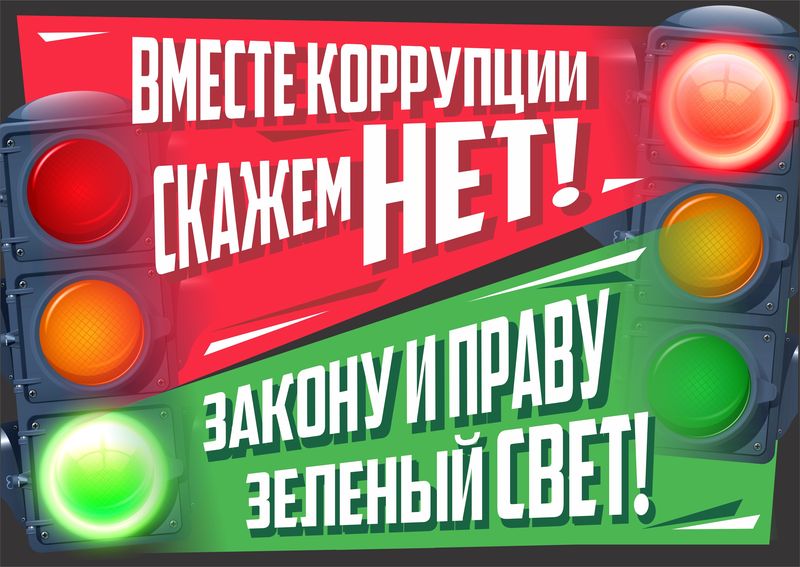 КОДЫ       на 1 июля  2019 годаФорма по ОКУД0503160 Дата01.07.2019по ОКПОНаименование финансового органаАдминистрация Богдановского сельского поселения Холм-Жирковского района Смоленской области Глава по БК908Наименование бюджета Бюджет Администрации Богдановского сельского поселения Холм-Жирковского района Смоленской области по ОКАТО66254805000О внесении изменений в решение Совета депутатов Богдановского сельского поселения Холм – Жирковского района Смоленской области от 26.12.2018г. № 32 «О бюджете муниципального образования Богдановского сельского поселения Холм – Жирковского района Смоленской области на 2019 год и на плановый период 2020 и 2021 годов»НаименованиеКодировка и наименование доходовСумма,  руб.910202351181000001503 100-00Итого:3 100-00НаименованиеКодировка и наименование расходовСумма,  руб.Коммунальные услуги910 0503 2010220540 244 223 U22306-66704-00Увеличение стоимости прочих оборотных запасов (материалов)910 0503 2010220730 244 346 U10 000-00Пенсии , пособия, выплачиваемые работодателями, нанимателями бывшим работникам910 1001 8230070630 312 264 U31 704-00Арендная плата за пользование имуществом (за исключением земельных участков и других обособленных природных объектов)910 0503 2010220580 244 224 U25 000-00Увеличение стоимости прочих оборотных запасов (материалов)910 0203 8210051180 244 346 19-365 19103#2193 100-00ИТОГО:ИТОГО:3100-00О внесении  изменений в решение Совета депутатов Батуринского  сельского поселения Холм -Жирковского района Смоленской области от 27.12.2018 года № 34 «О бюджете муниципального образования Батуринского сельского поселения Холм-Жирковского района Смоленской области на 2019 год и на плановый период 2020 и 2021 годов» ( руб.)КОД доходаНаименованиеСумма90920235118100000150Субвенции бюджетам сельских поселений на осуществление первичного воинского учета на территориях, где отсутствуют военные комиссариаты-2 500,00            ИТОГО:      -2 500,00НаименованиеНаименование расходовСумма, руб.«Увеличение стоимости прочих оборотных запасов (материалов)»909 0203 8210051180 244 346 19-365 19102#219-2 500,00ИТОГО:--2 500,00НаименованиеНаименование расходовСумма, руб.«Социальные пособия и компенсации персоналу в денежной форме»909 0104 2050100140 121 266 Y-600,00ИТОГО:--600,00НаименованиеНаименование расходовСумма, руб.« Увеличение стоимости прочих оборотных запасов (материалов)»909 0104 2050100140 244 346 Y+140,00«Налоги, пошлины и сборы»909 0104 2050100140 852 291 Y29103+360,00«Штрафы за нарушение законодательства о налогах и сборах, законодательства о страховых взносах»909 0104 2050100140 853 293 Y+100,00ИТОГО:-+600,00НаименованиеНаименование расходовСумма, руб.« Прочие работы, услуги»909 0104 2050100140 244 226 Y-1 650,00ИТОГО:--1 650,00НаименованиеНаименование расходовСумма, руб.«Иные выплаты текущего характера организациям»909 0104 2050100140 853 297 Y+1 650,00ИТОГО:-+1 650,00НаименованиеНаименование расходовСумма, руб.« Увеличение стоимости прочих оборотных запасов (материалов)»909 0409 2020120600 244  346 U34699+930 748,52ИТОГО:-+930 748,52Газета«Народное слово» № 4 (9)  от 05.09.2019 года. Тираж 10 экз. (10 страниц)Распространяется бесплатно.Учредители:Совет депутатов Богдановского сельского поселения Холм-Жирковского района Смоленской области,Администрация Богдановского сельского поселения Холм-Жирковского района Смоленской областиНаш адрес:215641 Смоленская область, Холм-Жирковский район, с. Боголюбово, ул. Центральная, дом 3.Эл.адрес: bogdanovskoe@mail.ruТелефон/ факс: 8(48139) 2-43-24Номер подготовили: В.М. Персидский, Т.В. Янковская, Т.Г. Васильева.Номер подготовили: В.М. Персидский, Т.В. Янковская, Т.Г. Васильева.Номер подготовили: В.М. Персидский, Т.В. Янковская, Т.Г. Васильева.